读秀个人账号注册绑定流程电脑端注册绑定流程：使用试读、图书馆文献传递、查看全文等功能时需要绑定个人账号。注意：绑定账号过程需要在单位ip内完成。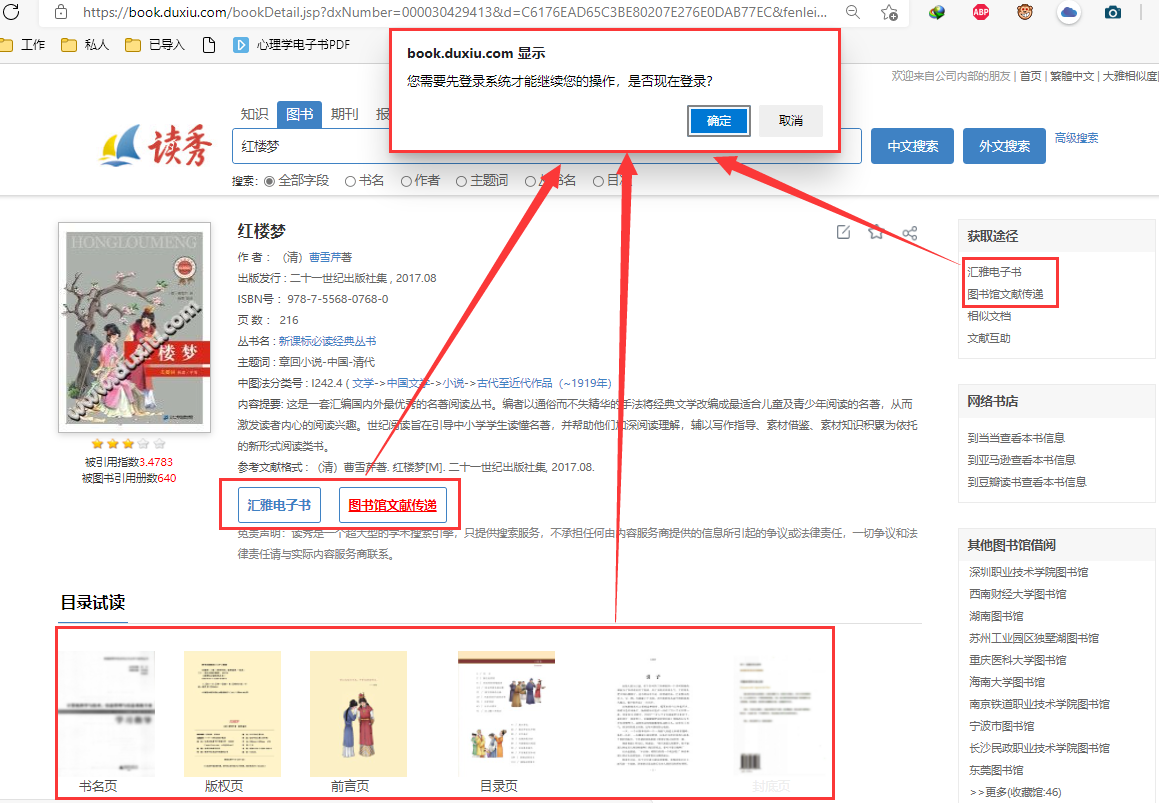 2.点击“确定”，进入账号登录界面，可使用学习通账号登录；没有账号可以选择“新用户注册”在线注册账号。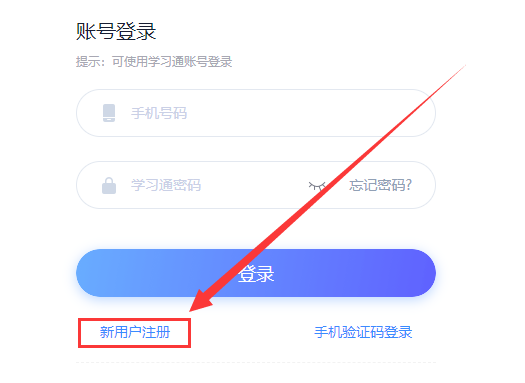 新用户参照注册引导完成注册，并跳过所属单位选择即可。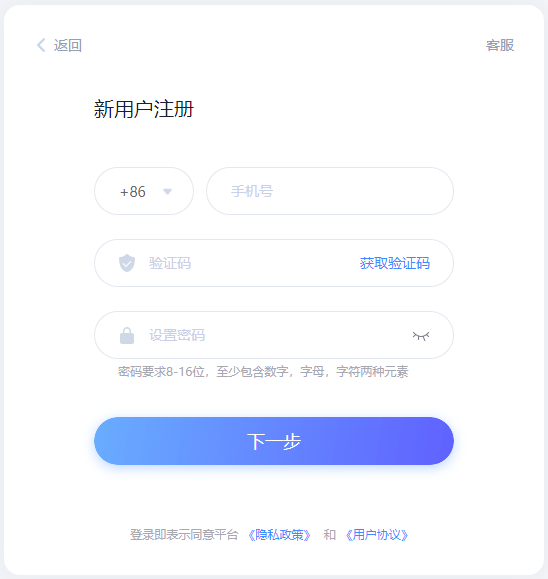 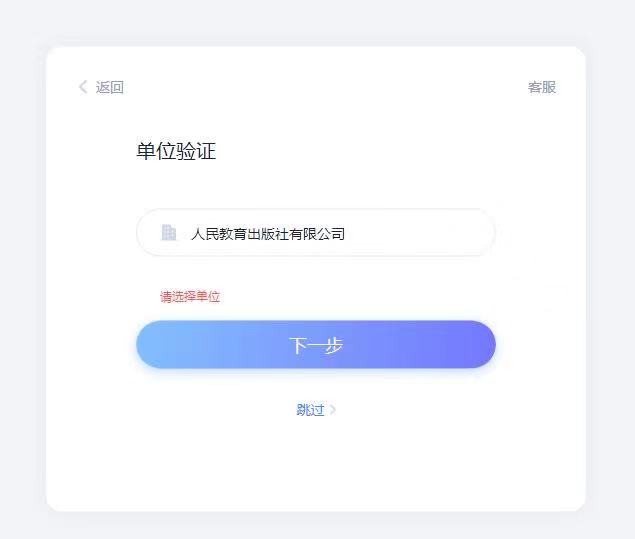 3.注册、登录完成后，返回之前卡片页，用户可以正常使用试读、图书馆文献传递、查看全文等功能。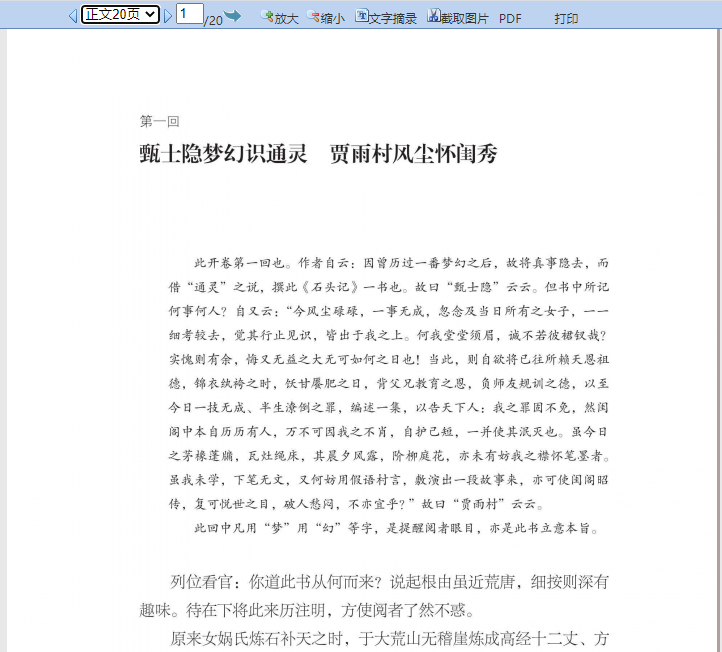 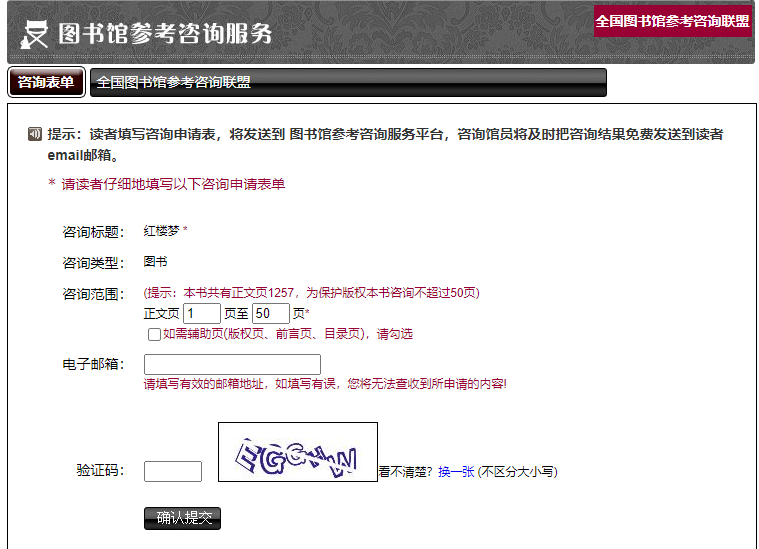 